4th ANNUAL SEXUALITY, INTIMACY & AGING CONFERENCE POSTER SESSION FORM	“A Multidisciplinary Approach”Saturday, September 20 Widener University, Chester, PA.Thank you for your interest in presenting research poster at the poster session portion of the conference.  This session is for current students or recent graduates to present research or literature reviews they have completed, are currently working on, or are in the process of developing.  It is a great opportunity to practice presenting research and to network with professionals working the field related to aging.  The conference goal is to share information, techniques and practice skills with professionals and graduate students in social work, psychology, counseling, sexuality education, physical therapy, administration and staff of long-term care facilities, and others working with adults in mid and later life. We are soliciting poster presentations for Saturday, Sept. 20.  Topics on aging may be related to, but not limited to, sexuality, sexual minorities, race, sexual health, behavior, relationships, ethnicities, class, disability, religion, etc. Complete & send to SAConsortium@widener.edu by September 1, 2014.  Any questions can be directed to Kate Murray at Katie.murray214@gmail.com Your name & credentials:  
Email address		 			Phone # Title of poster presentation: Description of Poster PresentationPresenter bio(s) (30 words, max.).  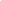 Please download and complete this form by September 1, 2014.  You may email it to SAConsortium@widener.edu  